 ProiectGuvernul Republicii MoldovaHOTĂRÎRE nr. _______din ____________ 2018Chișinăuprivind aprobarea Regulamentului
 cu privire la calificarea instalatorilor de cazane, furnale sau sobe, pe bază de biomasă, sisteme fotovoltaice și termice solare, sisteme geotermale de mică adâncime,  precum și a instalatorilor de pompe de căldură În temeiul art. 23 din Legea nr. 10 din 26 februarie 2016 cu privire la promovarea utilizării energiei din surse regenerabile (Monitorul Oficial al Republicii Moldova, 2016, 69-77, art. 117), Guvernul, H O T A R A Ş T E:Se aprobă Regulamentul cu privire la calificarea instalatorilor de cazane, furnale sau sobe  pe bază de biomasă, sisteme fotovoltaice și termice solare, sisteme geotermale de mică adâncime,  precum și a instalatorilor de pompe de căldură, conform anexei.Controlul asupra executării prezentei Hotărâri de Guvern se pune în sarcina Ministerului Economiei și Infrastructurii.Anexă la Hotărârea Guvernului nr.______din ________________2018REGULAMENTULcu privire la calificarea instalatorilor de cazane, furnale sau sobe, pe bază de biomasă, sisteme solare fotovoltaice și termice solare, sisteme geotermale de mică adâncime,  precum și a instalatorilor de pompe de căldură Capitolul I. DISPOZIȚII GENERALERegulamentul cu privire la calificarea instalatorilor de cazane, furnale sau sobe, pe bază de biomasă, sisteme solare fotovoltaice și termice solare, sisteme geotermale de mică adâncime,  precum și a instalatorilor de pompe de căldură (în continuare – prezentul Regulament) stabilește cadrul juridic necesar pentru calificarea instalatorilor de cazane, furnale sau sobe, pe bază de biomasă, sisteme solare fotovoltaice și termice solare, sisteme geotermale de mică adâncime, precum și a instalatorilor de pompe de căldură, din cadrul agenților economici care desfăşoară activităţi și/sau lucrări în domeniul surselor regenerabile de energie indiferent de  forma de  organizare  juridică şi tipul de proprietate. Prezentul Regulament are următoarele obiective de bază:stabilirea de condiții transparente, obiective și neechivoce pentru calificarea instalatorilor de cazane, furnale sau sobe, pe bază de biomasă, sisteme solare fotovoltaice și termice solare, sisteme geotermale de mică adâncime,  precum și a instalatorilor de pompe de căldură care utilizează surse regenerabile de energie (în continuare - sisteme SER),;stabilirea condițiilor de ținere a Registrului instalatorilor de sisteme SER;stabilirea drepturilor şi a obligațiilor de bază a instalatorilor de sisteme SER; monitorizarea activității instalatorilor de sisteme SER și verificarea modului de instalare de către aceștia a sistemelor SER;instituirea criteriilor de recunoaștere a certificatelor de instalare a sistemelor SER, eliberate de organismele acreditate în țările care fac parte din Comunitatea Energetică și Uniunea Europeană.În sensul prezentului Regulament, se utilizează noțiunile definite în Legea nr. 10 din 26 februarie 2016 cu privire la promovarea utilizării energiei din surse regenerabile (Monitorul Oficial al Republicii Moldova, 2016, nr. 69-77, art.117), precum şi noțiunile definite după cum urmează:  instalator al sistemelor SER - persoană fizică ce a fost calificată și înregistrată în Registrul instalatorilor de sisteme SER, ținut de Autoritatea responsabilă  de implementarea politicilor în domeniul eficienţei energetice, denumit în continuare „Autoritatea responsabilă ”,  în conformitate cu prezentul Regulament;declarație pe proprie răspundere - declarație întocmită de instalatorul sistemelor SER, care are drept scop confirmarea autenticității informației şi a documentelor prezentate, precum şi asumarea de către solicitant a obligației de a respecta condițiile de instalare a sistemelor SER, precum şi alte obligații ce îi incumbă în calitate de instalator, în conformitate cu prezentul Regulament şi Legea cu privire la promovarea utilizării energiei din surse regenerabile;declarație de conformitate - declarație întocmită de instalatorul sistemelor SER după finalizarea instalării fiecărui sistem SER, care include o autoevaluare a conformității cu documentele normativ-tehnice în vigoare.Autoritatea responsabilă exercită următoarele atribuții:pune în aplicare cadrul juridic de calificare a instalatorilor de sisteme SER;înregistrează în conformitate cu prezentul Regulament instalatorii sistemelor SER; instituie şi ţine Registrul instalatorilor de sisteme SER;acordă asistență organului central de specialitate al administrației publice în domeniul energeticii privind monitorizarea executării prezentului Regulament și  întocmește în acest sens un Raport pentru anul precedent, și îl prezintă organului central de specialitate al administrației publice în domeniul energeticii, până la 31 martie a fiecărui an. Raportul respectiv va cuprinde, fără a se limita la acestea, informații cu privire la numărul instalatorilor de sisteme SER calificați pe parcursul anului precedent, activitățile relevante desfășurate, informația statistică despre instalatori, instalații, inspecții, ratele de conformitate, precum și alte informații relevante;exercită alte atribuții stabilite în Legea nr.10/2016 cu privire la promovarea utilizării energiei din surse regenerabile, Legea nr.128/2014 privind performanța energetică a clădirilor şi prezentul Regulament.Organul supravegherii energetice de stat, organul de control şi supraveghere tehnică de stat, efectuează inspectarea sistemelor SER dacă sunt întrunite condițiile stabilite în Legea cu privire la energetică, precum şi în Legea privind securitatea industrială a obiectelor industriale periculoase.Organul central de specialitate al administrației publice în domeniul energeticii și construcțiilor, monitorizează procesul de implementare a prezentului Regulament, examinează Raportul prezentat de Autoritatea responsabilă în conformitate cu punctul 4 lit. c) și după caz, înaintează propuneri de îmbunătățire a situației din domeniul respectiv. Capitolul II.CALIFICAREA INSTALATORILOR DE SISTEME SERSecțiunea 1. Calificarea instalatorilor de sisteme SER. Registrul instalatorilor de sisteme SER.Calificarea instalatorilor de sisteme SER se efectuează prin aplicarea criteriilor stabilite în conformitate cu prezentul Regulament și înregistrarea acestora de către Autoritatea responsabilă în Registrul instalatorilor de sisteme SER. Instalatorii pot fi calificați pentru una sau mai multe categorii de sisteme SER, după cum urmează:Categoria A: Instalatori de cazane, furnale și sobe, pe bază de biomasă;Categoria B: Instalatori de pompe de căldură și sisteme geotermale de adâncime mică;Categoria C1: Instalatori de sisteme solare fotovoltaice;Categoria C2: Instalatori de sisteme termice solare.În funcție de categoria pentru care solicită să fie calificat, solicitantul obligatoriu Va deține certificat/ diplomă de studii tehnice, și după caz, autorizație valabilă de electrician autorizat și/sau permis de exercitare eliberat în condițiile Legii cu privire la energie electrică și Legii privind securitatea industrială a obiectelor industrial periculoase. Lista exhaustivă a actelor ce urmează a fi prezentate pentru fiecare categorie în parte, se stabilește de către Autoritatea responsabilă în conformitate cu orientările menționate în Anexa 1 la prezentul Regulament, se coordonează cu organul central de specialitate al administrației publice în domeniul energeticii, precum și se publică pe pagina oficială a Autorității responsabile. Pentru a fi calificat și înregistrat în Registrul instalatorilor de sisteme SER, solicitantul trebuie să depună în adresa Autorității responsabile o declarație pe proprie răspundere privind calificarea în calitate de instalator de sisteme SER, întocmită în conformitate cu modelul stabilit de Autoritatea responsabilă, la care se anexează documentele enumerate la punctul 11.La declarația pe proprie răspundere solicitantul este obligat să prezinte următoarele documente/acte: originalul și copia buletinului de identitate;certificatul/diploma de studii tehnice;autorizația valabilă de electrician autorizat, după caz;permisul de exercitare, după caz;certificatul de absolvire a cursului de instalator de sisteme SER.  Autoritatea responsabilă examinează în termen de 10 calendaristice documentele depuse de solicitant în conformitate cu punctul 10 și 11 şi în cazul lipsei de obiecții emite o decizie cu privire la calificarea instalatorului de sisteme SER. În cazul în care apar unele suspiciuni cu privire la autenticitatea documentelor prezentate, Autoritatea responsabilă este în drept să solicite documente suplimentare de la solicitant pentru verificarea informațiilor pretinse de ultimul, cu extinderea pentru 5 zile lucrătoare suplimentare a termenului de examinare a declarației pe proprie răspundere privind calificarea în calitate de instalator al sistemelor SER.Dacă solicitantul nu prezintă documentele stabilite la punctul 10 și 11, inclusiv nu prezintă documentele suplimentare solicitate ori nu confirmă autenticitatea documentelor, în situația descrisă la punctul 12, precum şi în cazul în care se demonstrează că documentele prezentate de solicitant conține date eronate, Autoritatea responsabilă urmează să returneze setul de documente și declarația pe proprie răspundere a solicitantului privind calificarea acestuia în calitate de instalator al sistemelor SER. Decizia Autorității responsabile cu privire la calificarea instalatorului sistemelor SER sau referitor la returnarea setului de documente și a declarației pe propria răspundere privind calificarea în calitate de instalator al sistemelor SER se comunică solicitantului în scris, în termen de 10 zile calendaristice de la emiterea acesteia, cu indicarea motivelor returnării. Solicitantul este în drept să conteste decizia respectivă în conformitate cu prevederile Legii contenciosului administrativ nr. 793 din 10 februarie 2000.Dosarele personale ale solicitanților se păstrează în arhiva  Autorității responsabile  timp de 3 ani de la depunerea de către aceștia a setului de documente și a declarațiilor pe proprie răspundere privind calificarea instalatorilor de sisteme SER, indiferent dacă aceștia au fost acceptați sau respinși.Registrul instalatorilor de sisteme SER se ține de Autoritatea responsabilă în formă electronică și pe suport de hârtie și urmează să conțină cel puțin următoarele: numele și prenumele instalatorului;numărul de identificare atribuit instalatorului respectiv conform Registrului instalatorilor de sisteme SER;categoria sau categoriile pentru care instalatorul respectiv a fost calificat;data și numărul deciziei  Autoritatea responsabilă cu privire la calificarea instalatorului respectiv;termenul de valabilitate a calificării;mențiuni cu privire la actualizarea datelor și/sau reînnoirea calificării, inclusiv data și numărul deciziei corespunzătoare a  Autorității responsabile ; mențiuni referitor la radierea din Registrul instalatorilor de sisteme SER;mențiuni cu privire la certificatele de instalare a sistemelor SER care au fost suspuse procedurii de recunoaștere reciprocă, inclusiv cu privire la perioada de valabilitate a acestora şi cu privire la existența deciziei de revocare a deciziei de recunoaștere a certificatului respectiv.Informațiile menționate la punctul 16, lit. a)-e), se publică pe pagina oficială a  Autorității responsabile  şi se actualizează cel puțin o dată la trei luni. Condițiile de instituire și de ținere a Registrului instalatorilor de sisteme SER sunt stabilite în Legea nr. 71-XVI din 22 martie 2007 cu privire la registre (Monitorul Oficial al Republicii Moldova, 2007, nr.70-73, art. 314). Secțiunea 2.Actualizarea datelor din Registrul instalatorilor de sisteme SER și reînnoirea calificăriiCalificarea se efectuează prin înregistrarea în Registrul instalatorilor de sisteme SER și este valabilă pe o perioadă de 3 ani. La solicitarea instalatorului de sisteme SER, Autoritatea responsabilă va elibera un Certificat care va face dovada calificării și înregistrării specialistului în Registrul instalatorilor de sisteme SER. Pe parcursul perioadei respective, instalatorii sistemelor SER sunt în drept să solicite înscrierea în Registrul instalatorilor de sistemelor SER a mențiunii privind acordarea dreptului de instalare a altor categorii de sisteme SER, menționate la punctul 8. Pentru extinderea calificării unui instalator de sisteme SER pe alte categorii, instalatorul este obligat să depună în adresa  Autorității responsabile o declarație pe proprie răspundere privind actualizarea datelor din Registrul instalatorilor de sisteme SER, întocmită în conformitate cu modelul stabilit de Autoritatea responsabilă, precum şi să prezinte următoarele documente:originalul și copia buletinului de identitate;actele necesare pentru categoria respectivă de sisteme SER, conform listei stabilite de  Autoritatea responsabilă şi publicate pe pagina sa oficială în conformitate cu punctul 9.   Autoritatea responsabilă examinează declarațiile pe proprie răspundere privind actualizarea datelor din Registrul instalatorilor de sisteme SER în termen de 5 zile lucrătoare de la data cînd documentele au fost depuse de solicitant în conformitate cu punctul 21, iar, în cazul lipsei de obiecții, emite o decizie referitor la actualizarea datelor din Registrul instalatorilor de sisteme SER. În cazul în care apar unele suspiciuni cu privire la autenticitatea documentelor prezentate, Autoritatea responsabilă este în drept să solicite documente suplimentare de la solicitant pentru verificarea informațiilor pretinse de ultimul și să extindă cu 5 zile lucrătoare suplimentare termenul de examinare a setului de documente și a declarației pe proprie răspundere privind actualizarea datelor din Registrul instalatorilor de sisteme SER.Dacă solicitantul nu prezintă documentele stabilite la punctul 21, și nu prezintă documentele suplimentare solicitate ori nu confirmă autenticitatea documentelor în situația descrisă la punctul 22, precum şi în cazul în care se demonstrează că, documentele prezentate de solicitant conțin date eronate,  Autoritatea responsabilă urmează să returneze setul de documente și să respingă declarația pe proprie răspundere privind actualizarea datelor din Registrul instalatorilor de sisteme SER.Cu 3 luni înainte de expirarea termenului de 3 ani de la înregistrare, instalatorul sistemelor SER care intenționează să continue activitatea profesională trebuie să depună în adresa  Autorității responsabile  o cerere și o declarație pe proprie răspundere privind reînnoirea calificării în Registrul instalatorilor de sisteme SER, întocmită în conformitate cu modelul stabilit de Autoritatea responsabilă, precum și să prezinte următoarele documente: originalul şi copia buletinului de identitate;actele necesare pentru categoria respectivă de sisteme SER, conform listei stabilite de  Autoritatea responsabilă și publicate pe pagina sa web oficială în conformitate cu punctul 9.  Autoritatea responsabilă examinează în termen de 30 calendaristice documentele depuse de solicitant în conformitate cu punctul 24, iar, în cazul lipsei de obiecții, emite decizia referitor la reînnoirea calificării în Registrul instalatorilor de sisteme SER. În cazul în care apar unele suspiciuni cu privire la autenticitatea documentelor prezentate,  Autoritatea responsabilă este în drept să solicite documente suplimentare de la solicitant pentru verificarea informațiilor pretinse de ultimul și să extindă cu 5 zile lucrătoare suplimentare termenul de examinare a documentelor și declarației pe proprie răspundere privind reînnoirea  calificării în Registrul instalatorilor de sisteme SER. Autoritatea responsabilă este în drept să returneze setul de documente și să respingă declarația pe proprie răspundere privind reînnoirea calificării în Registrul instalatorilor de sisteme SER în unul din următoarele cazuri:Dacă setul de documente și declarația pe proprie răspundere privind reînnoirea calificării în Registrul instalatorilor de sisteme SER nu au fost depuse, întocmite şi/sau semnate în modul corespunzător şi/sau nu au fost anexate documentele indicate la punctul 24 și 25;dacă se demonstrează că, documentele prezentate de solicitant conțin date eronate;dacă a fost constatat unul din temeiurile radierii din Registrul instalatorilor de sisteme SER.În condițiile în care instalatorul de sisteme SER este calificat și înregistrat în registrul instalatorilor de sisteme SER în baza unui act permisiv, emis în conformitate cu prevederile Legii privind reglementarea prin autorizare a activității de întreprinzător, a cărui valabilitate este mai scurtă decât cea aferentă calificării și înregistrării perfectate în condițiile prezentului Regulament, acesta va notifica și prezenta Autorității responsabile dovada prelungirii termenului de valabilitate a actului permisiv respectiv, în termen de o lună până la expirarea valabilității acestuia. În condițiile de neprezentare a acestei notificări și dovezi, Autoritatea responsabilă va radia datele instalatorului din Registrul instalatorilor de sisteme SER cu precizarea motivului respectiv.Decizia  Autorității responsabile referitor la actualizarea datelor din Registrul instalatorilor de sisteme SER sau referitor la reînnoirea calificării în Registrul instalatorilor de sisteme SER, precum și decizia Autorității responsabile referitor la returnarea setului de documente și respingerea declarației pe propria răspundere privind actualizarea datelor din Registrul instalatorilor de sisteme SER sau privind reînnoirea calificării în Registrul instalatorilor de sisteme SER se comunică solicitantului în scris, în termen de 10 zile calendaristice de la emiterea acesteia, cu indicarea motivelor respingerii. Instalatorul respectiv al sistemelor SER este în drept să conteste decizia  Autorității responsabile referitor la returnarea setului de documente și respingerea declarației pe proprie răspundere privind actualizarea datelor din Registrul instalatorilor de sisteme SER sau privind reînnoirea calificării în Registrul instalatorilor de sisteme SER în conformitate cu Legea contenciosului administrativ nr. 793 din 10 februarie 2000.  Persoana căreia i-a fost returnat setul de documente și respinsă declarația pe propria răspundere privind reînnoirea calificării în Registrul instalatorilor de sisteme SER, după expirarea termenului de 30 de zile calendaristice este în drept să depună repetat setul de documente și declarația pe proprie răspundere privind calificarea în calitate de instalator al sistemelor SER cu condiția respectării cerințelor stabilite în prezentul Regulament.  Secțiunea 3. Radierea din Registrul instalatorilor de sisteme SERInstalatorii sistemelor SER pot fi radiați din Registrul instalatorilor de sisteme SER în baza deciziei  Autorității responsabile, la constatarea apariției uneia din următoarele circumstanțe:la cererea titularului; în cazul decesului titularului sau al pierderii capacității sale fizice de a instala sisteme SER; în cazul în care instalatorul sistemelor SER nu depune în adresa  Autorității responsabile  setul de documente și declarația pe proprie răspundere privind reînnoirea calificării în Registrul instalatorilor de sisteme SER în termenul stabilit la punctul 24;la depistarea unor date neautentice în documentele prezentate Autorității responsabile la înregistrare, la actualizarea datelor din Registrul instalatorilor de sisteme SER, la reînnoirea calificării în Registrul instalatorilor de sisteme SER sau în legătură cu recunoașterea certificatelor de instalare a sistemelor SER; în cazul în care se constată încălcarea repetată de către instalatorul sistemelor SER a obligațiilor stabilite la punctul 52 – 54;în cazul retragerii unuia din actele necesare pentru categoria respectivă de sisteme SER, sau, după caz, a expirării valabilității unui act permisiv, conform listei stabilite de Autoritatea responsabilă şi publicate pe pagina sa oficială în conformitate cu punctul 9;la sesizarea organului supravegherii energetice de stat, a organului de control și supraveghere tehnică de stat în conformitate cu punctul 61;în cazul în care se constată încălcarea de către instalatorul sistemelor SER a obligației stabilite la punctul 58;nerespectarea obligației de perfecționare continuă a cunoștințelor teoretice șt practice precum și aptitudinilor profesionale conform pct. 65.Decizia cu privire la radierea din Registrul instalatorilor de sisteme SER trebuie să conțină motivele radierii și se comunică instalatorului în termen de 5 zile calendaristice de la emiterea acesteia. La examinarea motivelor ce ţin de radiere, Autoritatea responsabilă urmează să acorde instalatorului posibilitatea de a prezenta explicații în legătură cu cazul analizat. În cazul stipulat la punctul 30, lit. a), Autoritatea responsabilă este obligată să emită o decizie cu privire la radierea din Registrul instalatorilor de sisteme SER în termen de cel mult 10 zile calendaristice de la depunerea cererii de radiere. Persoana fizică care a fost radiată din Registrul instalatorilor de sisteme SER, pentru temeiurile stabilite la punctul 30, lit. d) –  h) poate să se adreseze repetat pentru a depune setul de documente și declarația pe propria răspundere privind calificarea în calitate de instalator al sistemelor SER doar după expirarea a 6 luni de la data adoptării deciziei Autorității responsabile cu privire la radierea din Registrul instalatorilor de sisteme SER. Decizia Autorității responsabile cu privire la radierea din Registrul instalatorilor de sisteme SER poate fi contestată de solicitant în termenii şi condițiile stabilite în Legea contenciosului administrativ nr. 793 din 10 februarie 2000. Secțiunea 4.Procedura de recunoașterea reciprocăLa cerere, Autoritatea responsabilă inițiază procedura de recunoaștere a actelor/ certificatelor de instalator de sisteme SER, emise de organismele acreditate din țările contractante a Comunităţii Energetice și Uniunii Europene, cu condiția că, actele/ certificatele de instalator de sisteme SER a căror recunoaștere se solicită, au fost emise cu respectarea criteriilor pentru recunoaștere reciprocă, stabilite în Anexa nr. IV a Directivei nr. 2009/28/CE a Parlamentului European şi a Consiliului, din 23 aprilie 2009 cu privire la promovarea utilizării energiei din surse regenerabile, de modificare şi ulterior de abrogare a Directivelor 2001/77/CE şi 2003/30/CE, în versiunea adaptată şi aprobată prin Decizia Consiliului Ministerial nr. D/2012/04/MC-EnC. În vederea obținerii recunoașterii certificatului de instalare a sistemelor SER, emis de organismul acreditat din cadrul unei țări parte a Comunității Energetice sau Uniunii Europene, instalatorul respectiv urmează să depună în adresa  Autorității responsabile o declarație pe proprie răspundere cu privire la recunoașterea certificatului de instalare a sistemelor SER, întocmită în conformitate cu modelul stabilit de  Autoritatea responsabilă. Autoritatea responsabilă examinează declarația pe proprie răspundere cu privire la recunoașterea  certificatului de instalare a sistemelor SER în termen de 10 zile calendaristice și în cazul în care constată întrunirea cerințelor pentru recunoaștere reciprocă, emite o decizie privind recunoașterea certificatului de instalare a sistemelor SER și efectuează mențiunile corespunzătoare în Registrul instalatorilor de sisteme SER. În decizia Autorității responsabile privind recunoașterea certificatului de instalare a sistemelor SER se menționează perioada pentru care este valabilă recunoașterea, perioadă care nu poate fi mai mare decât perioada de valabilitate a certificatului a cărui recunoaștere se solicită. Recunoașterea unor certificate de instalare a sistemelor SER, emise de organismele acreditate din ţările membre a Comunității Energetice și Uniunii Europene poate fi refuzată de Autoritatea responsabilă numai dacă există motive întemeiate de refuz în raport cu exactitatea, fiabilitatea sau veridicitatea acestora. Decizia  Autorității responsabile privind recunoașterea certificatului de instalare a sistemelor SER, decizia Autorității responsabile privind refuzul recunoașterii certificatului de instalare a sistemelor SER se expediază solicitantului în termen de 10 zile calendaristice de la emitere, cu indicarea motivelor refuzului.Decizia Autorității responsabile privind recunoașterea certificatului de instalare a sistemelor SER poate fi revocată la constatarea apariției uneia din următoarele situații:la cererea titularului; la depistarea unor date neautentice în documentele prezentate  către Autoritatea responsabilă în legătură cu recunoașterea certificatelor de instalare a sistemelor SER; în cazul în care se constată încălcarea repetată de către instalatorul sistemelor SER a obligațiilor stabilite la punctul 52 – 54;la sesizarea organului supravegherii energetice de stat, a organului de control și supraveghere tehnică de stat în conformitate cu punctul 61;în cazul în care se constată încălcarea de către instalatorul sistemelor SER a obligației stabilite la punctul 58.Decizia Autorității responsabile privind revocarea recunoașterii certificatului de instalare a sistemelor SER trebuie să conțină motivele revocării și se expediază instalatorului respectiv în termen de 10 zile calendaristice de la emitere.În cazul stipulat în punctul 41 lit. a), Autoritatea responsabilă este obligată să emită decizia privind revocarea recunoașterii certificatului de instalare a sistemelor SER în termen de 10 zile calendaristice de la depunerea cererii privind revocarea recunoașterii certificatului de instalare a sistemelor SER. Instalatorul în privința căruia a fost dispusă revocarea recunoașterii certificatului de instalare a sistemelor SER, pentru temeiurile stabilite la punctul 41 lit. b) –  e), poate să depună o nouă declarație pe proprie răspundere privind eliberarea certificatului de instalare a sistemelor SER sau cu privire la recunoașterea unui alt certificat de instalare a sistemelor SER doar după expirarea a 6 luni de la data adoptării deciziei Autorității responsabile privind revocarea recunoașterii certificatului de instalare a sistemelor SER. Decizia Autorității responsabile privind revocarea recunoașterii certificatului de instalare a sistemelor SER poate fi contestată de solicitant în termenii şi în condițiile stabilite de Legea contenciosului administrativ nr. 793 din 10 februarie 2000.Capitolul III. CONDIŢIILE DE DESFĂŞURARE A ACTIVITĂŢII  DE INSTALARE A SISTEMELOR SER. INSPECŢIILE. FORMAREA PROFESIONALĂSecțiunea 1.Condițiile de desfășurare a activității  de instalare a sistemelor SER În procesul desfășurării activității lor, instalatorii de sisteme SER sunt obligați să respecte prevederile Legii cu privire la promovarea utilizării energiei din surse regenerabile, prezentul Regulament, legislația care reglementează etichetarea ecologică a produselor cu impact energetic, documentele normativ-tehnice în domeniu, precum și să prezinte Autorității responsabile rapoartele de activitate în conformitate cu prevederile punctului 53. Modelul raportului de activitate al instalatorilor de sisteme SER, lista documentelor precum și modelul registrului declarațiilor de conformitate se aprobă de  Autoritatea responsabilă și se publica pe pagina oficială a acesteia. Instalatorii calificați și înregistrați în Registrul instalatorilor de sisteme SER trebuie să dețină ștampilă sub formă dreptunghiulară pentru fiecare categorie pentru care sunt calificați, ce conține cel puțin următoarea informație:numele și prenumele;numărul de identificare atribuit instalatorului conform Registrului instalatorilor de sisteme SER;categoria/categoriile pentru care a fost calificat și înregistrat în Registrul instalatorilor de sisteme SER.Sistemele SER se instalează de instalator în baza unui contract încheiat între beneficiar şi angajatorul-persoană juridică a instalatorului de sisteme SER, iar prețul ce urmează a fi achitat de beneficiar se determină în urma negocierilor și în funcție de complexitatea lucrărilor ce urmează a fi efectuate. La finalizarea instalării unui sistem SER, instalatorul va prezenta beneficiarului o declarație de conformitate, însoțită de documentația necesară. Declarația de conformitate se întocmește în 4 exemplare, conform modelului aprobat de Autoritatea responsabilă, iar toate cele 4 exemplare urmează a fi semnate și ștampilate de instalator.Compania care a încheiat contractul privind instalarea sistemelor SER poartă răspundere în raport cu beneficiarul pentru prejudiciul cauzat urmare a instalării defectuoase a sistemului SER. Instalatorul sistemelor SER poartă răspundere în raport cu compania care l-a angajat pentru prejudiciul cauzat beneficiarului şi este obligat să o despăgubească prin restituirea compensației bănești pe care compania a fost obligată să o achite beneficiarului cu titlu de despăgubire. Secțiunea 2. Raportarea. Inspecțiile privind calitatea instalării sistemelor SERInstalatorii sistemelor SER sunt obligați să țină evidența tuturor declarațiilor de conformitate eliberate și să le înregistreze într-un registru, întocmit conform modelului aprobat de Autoritatea responsabilă. Instalatorul poartă răspundere pentru veridicitatea informației incluse în registrul declarațiilor de conformitate. În afară de declarația de conformitate și documentația aferentă, instalatorii sistemelor SER sunt obligați să păstreze documentele și datele cu privire la lucrările efectuate în legătură cu instalarea sistemelor SER, inclusiv copiile contractelor de prestări servicii, precum și informațiile cu privire la numele, prenumele/denumirea beneficiarilor, adresa la care a fost instalat sistemul SER, descrierea scurtă a sistemului SER, inclusiv tipul echipamentului, al instalației, capacitatea şi durata de viață a acestora, data finalizării lucrărilor de instalare, măsurile de remediere în caz de neconformitate. Tipul informației și documentele ce urmează a fi păstrate de instalatorul sistemelor SER se stabilesc de  Autoritatea responsabilă, iar durata păstrării trebuie să corespundă  duratei de viață a sistemelor SER instalate.Instalatorii sunt obligați să informeze Autoritatea responsabilă cu privire la activitatea desfășurată și să expedieze în adresa acestuia, anual, până la data de 20 ianuarie, câte un exemplar al raportului cu privire la activitatea desfășurată în anul precedent, specificând numărul sistemelor SER instalate, numele, prenumele/denumirea beneficiarilor, adresa la care a fost instalat sistemul SER, descrierea scurtă a sistemului SER, inclusiv tipul echipamentului, al instalației, capacitatea şi durata de viață a acestora, data finalizării lucrărilor de instalare, măsuri de remediere în caz de neconformitate. Modelul raportului de activitate al instalatorului sistemelor SER se aprobă de Autoritatea responsabilă, iar la raport se anexează declarațiile de conformitate întocmite pe parcursul perioadei de raportare. Organul supravegherii energetice de stat, organul de control și supraveghere tehnică de stat la solicitarea Autorității responsabile, inspectează sistemele SER, în cazul în care sunt întrunite condițiile stabilite în Legea cu privire la energia electrică și în Legea privind securitatea industrială a obiectelor industriale periculoase.  Autoritatea responsabilă este în drept să sesizeze, iar beneficiarul să adreseze o solicitare organului supravegherii energetice de stat, organului de control și supraveghere tehnică de stat în legătură cu inițierea procedurii de inspectare a sistemelor SER.În cazul în care constată că a fost sesizat în mod greșit sau că este necesară efectuarea inspecției și de către celălalt organ de supraveghere, organul supravegherii energetice de stat, organul de control și supraveghere tehnică sesizează organul respectiv și informează despre acest fapt beneficiarul.  Instalatorul sistemelor SER este obligat să prezinte documentația solicitată de inspectorii organului supravegherii energetice de stat, ai organului de control şi supraveghere tehnică de stat în legătură cu instalarea sistemului SER, iar beneficiarul este obligat să ofere acces liber la echipamentele și instalațiile sistemului respectiv, pentru efectuarea inspecției. Urmare efectuării inspecției și constatării unor neconformități, organul supravegherii energetice de stat, organul de control și supraveghere tehnică de stat este în drept să dispună suspendarea sau retragerea autorizației de electrician autorizat și a permisului de exercitare, notificând Autoritatea responsabilă în legătură cu acest fapt.Instalatorul de sisteme SER este obligat să notifice Autoritatea responsabilă în termen de cel mult 15 zile calendaristice despre inițierea inspecției prevăzute la punctul 58. În cazul în care se constată nerespectarea obligației stabilite în prezentul punct, în temeiul punctul 29 lit. h) Autoritatea responsabilă  este în drept să inițieze procedura de radiere din Registrul instalatorilor de sisteme SER. În cazul în care constată încălcarea normelor cu privire la securitate de către instalatorii de sisteme SER care își desfășoară activitatea în baza certificatelor ce le oferă dreptul de instalare a sistemelor SER care au fost supuse procedurii de recunoaștere reciprocă descrise în Capitolul II, Secțiunea IV, organul supravegherii energetice de stat, organul de control şi supraveghere tehnică de stat, notifică Autoritatea responsabilă în legătură cu acest fapt. În acest caz,  Autoritatea responsabilă inițiază procedura de revocare a recunoașterii certificatului de instalare a sistemelor SER, în conformitate cu punctul 40, lit. d) și, respectiv, de radiere din Registrul instalatorilor de sisteme SER, în temeiul punctul 29 lit. g). Secțiunea 3.FORMAREA PROFESIONALĂ Certificatul de absolvire a cursului de instalator de sisteme SER Cursul de instalator de sisteme SER se finalizează cu un examen teoretic și practic cu obținerea certificatului de absolvire. Cursul de instalator de sisteme SER se efectuează/ organizează conform programelor elaborate de către organizațiile și instituțiile cu drept de formare profesională, coordonate cu Autoritatea responsabilă și aprobate de Ministerul Educației, Culturii și Cercetării.Pot avea calitatea de organism de formare profesională producătorul/vînzătorul instalaţiei sau al sistemului, instituțiile publice, asociaţiile profesionale și centrele de instruire. O dată la 4 ani, instalatorii de sisteme SER vor prezenta Autorității responsabile un Certificat de formarea profesională continuă, pentru a demonstra că și-au perfecționat cunoștințele teoretice șt practice precum și aptitudinile profesionale.Anexă la Regulamentul Nr. _______din ________________ 2018 Orientări utilizate la stabilirea programelor cursurilor de instruire și cerințelor profesionale față de instalatorii de sisteme SERCerințele profesionale și cele de formare înaintate față de instalatorii de sisteme SER, precum și programele de formare și a cursurilor de instruire le acestora, se elaborează ținându-se cont de următoarele orientări:(i)	pentru Categoria A - instalatori de cazane, furnale și sobe pe bază de biomasă: se cere formarea specialistului ca instalator de apă și canalizare, instalator de țevi și conducte, instalator de instalații termice sau tehnician de instalații sanitare și de încălzire sau de răcire;(ii)	pentru Categoria B – instalatori de pompe de căldură și sisteme geotermale de adâncime mică: se cere formarea specialistului ca instalator de apă și canalizare sau instalator de instalații frigorifice și deținerea calificării de bază ca electrician și instalator de apă și canalizare (tăierea țevilor, sudarea manșoanelor de țeavă, lipirea manșoanelor de țeavă, izolarea, etanșarea garniturilor, verificarea scurgerilor și instalarea sistemelor de încălzire sau de răcire);(iii)	pentru categoriile C1 și C2 - instalatori de instalații fotovoltaice și termice solare: se cere formarea prealabilă a specialistului ca instalator de apă și canalizare sau electrician, deținerea calificării de bază ca instalator de apă și canalizare, electrician și calificare pentru lucrări de aplicare a învelișurilor în construcții, inclusiv cunoștințe de sudare a manșoanelor de țeavă, lipire a manșoanelor de țeavă, izolații, etanșare a garniturilor, verificare a scurgerilor la lucrările de apă și canal, capacitate de a efectua racordări la rețea, familiarizare cu materialele de bază pentru acoperiri, metodele de descărcare în arc și de sudare; PRIM-MINISTRU                Pavel FILIPContrasemnează: ministru al economiei și infrastructurii            Chiril GABURICI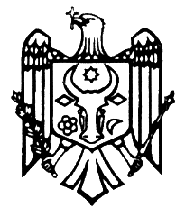 